Реализация проектов в 2023 годуКУРАТОР           Корж Ирина ВладимировнаБлагоустройство территории школы №1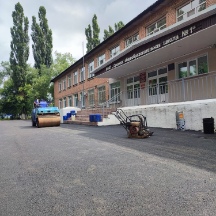 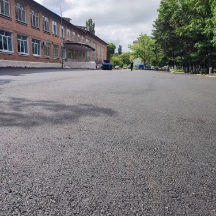 Благоустройство территории МОБУ СОШ №5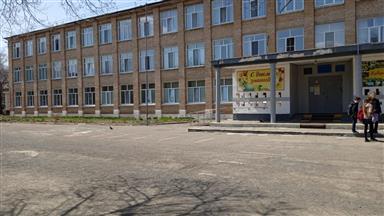 Проект площадки для пляжного волейбола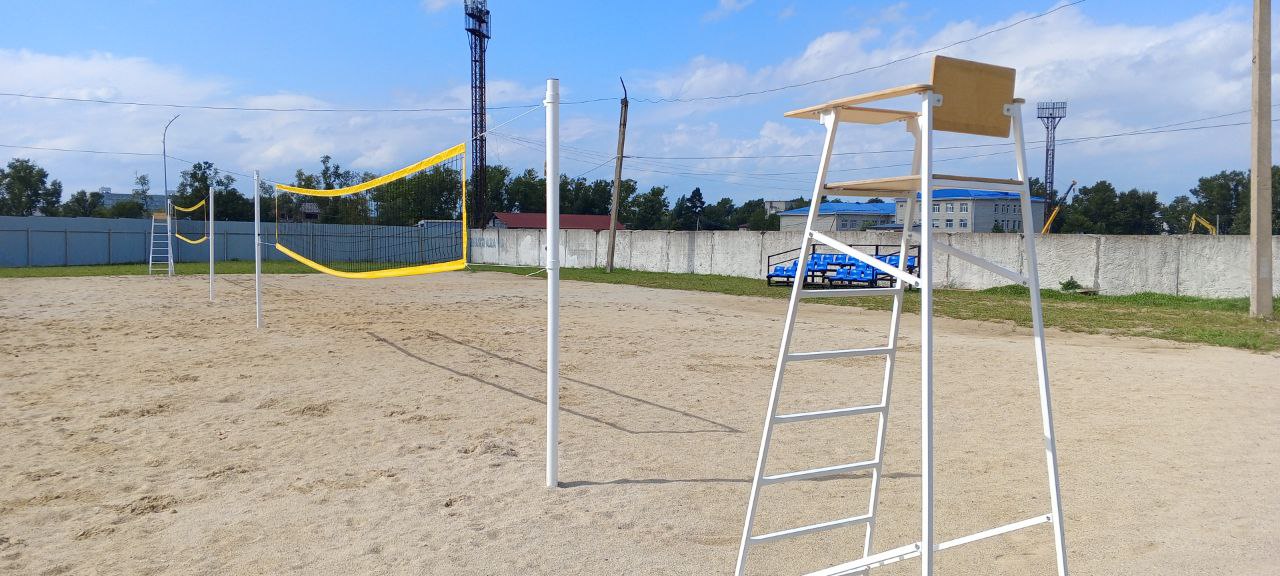 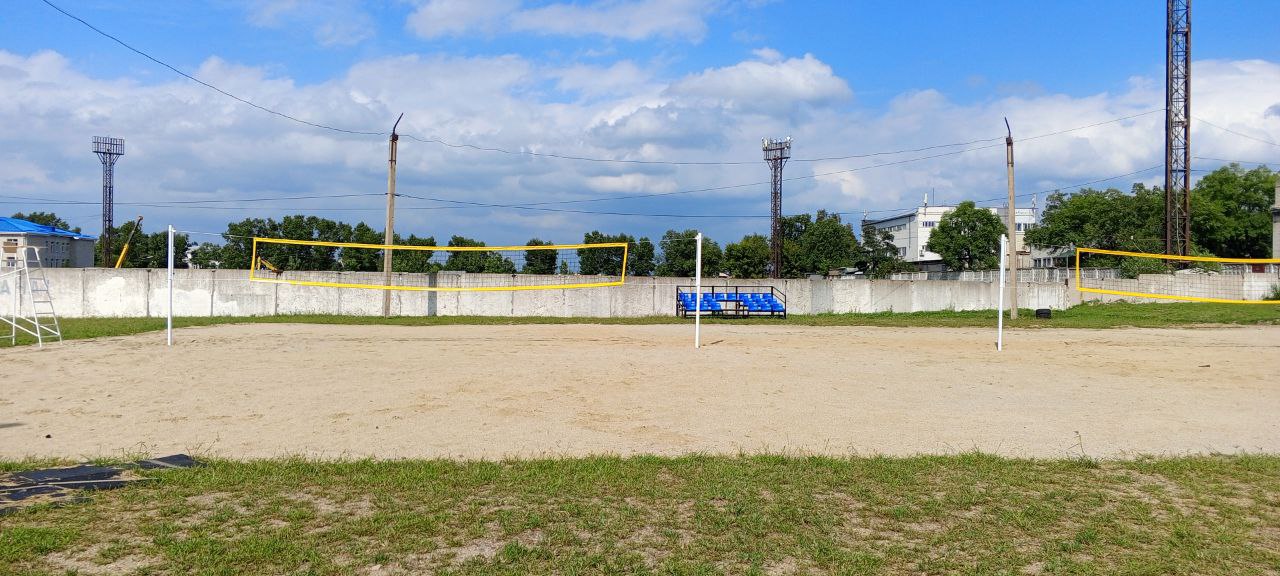 